Municipal Class 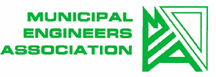 Environmental AssessmentOutstanding Concerns FormThe Municipal Engineers Association (MEA) developed the Municipal Class Environmental Assessment (MCEA) process to provide municipalities with a consultative approval process for routine projects with predictable, manageable environmental impacts.   Stakeholders are expected to Participate in the consultation opportunities provided to the public within the MCEA processEngage in discussions with the proponent to try to address and resolve concerns The [Proponent] has now completed the MCEA process and issued the Notice of Completion for [Project Name].    While the Ministry of Environment, Conservation and Parks maintains the authority to issue an order related to this project, there is no appeals process.   Instead, outstanding concerns are to be submitted to [Proponent] as indicated below using this form for final consideration.   This form must be received by [Date].  Describe how and when you raised your concerns with the proponent and the proponent’s response_____________________________________________________________________________________________________________________________________________________________________________________________________________________Describe what concerns remain outstanding and why these concerns could not be resolved through discussions with [Proponent]_____________________________________________________________________________________________________________________________________________________________________________________________________________________My unresolved concerns relate to:potential environment impactsthe adequacy of the process for the Municipal Class Environment Assessmentother (specify)Describe_________________________________________________________________________________________________________________________________________________________________________________________________________________________________________________________________________Describe the outcome you seek to address your concern. ____________________________________________________________________________________________________________________________________________________________________________________________________________________________________________________________________________________________Additional information is attached All personal information included in your request – such as name, address, telephone number and property location – is collected, under the authority of section 30 of the Environmental Assessment Act and is collected and maintained for the purpose of creating a record that is available to the general public.  As this information is collected for the purpose of a public record, the protection of personal information provided in the Freedom of Information and Protection of Privacy Act (FIPPA) does not apply (s.37).  Personal information you submit will become part of a public record that is available to the general public unless you request that your personal information remain confidentialI hereby declare that, to the best of my knowledge, the information contained in this form and the information submitted in support of this form is complete and accurate._______________________ ___________________________________ ________Name				Signature					DateIndividualOn behalf of Person/Group (specify) __________________________Other (specify) ___________________________________________________ ___________________________________________________________Unit 		Street Number and Name__________ _________________________ __________ _______________ __________PO Box 	City/Town			Province	Country 	      Postal Code__________________________  _____________________________________________Telephone				Email       Please keep my personal information confidential Submit this form to 	[Name]			[Address]			[Email]